赴俄免签团队审核流程审核权限配置赴俄免签团队的审核默认在省级主管单位；如果需要委托下放，可以按以下操作设置：登录“监管平台”，进入“权限管理”模块；在左侧菜单中找到“下级单位权限配置”（如图1）；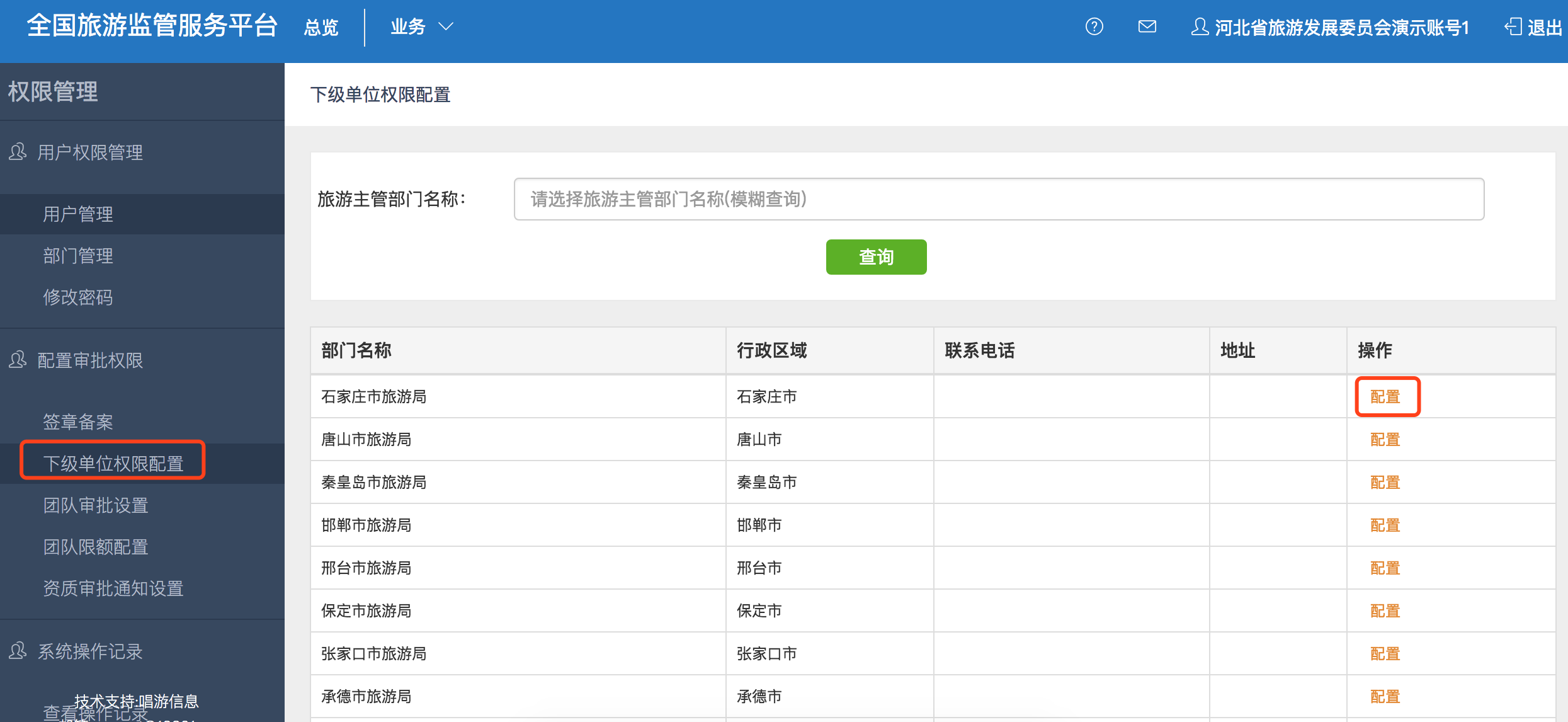 图1选择右侧列表中的市级单位，点击“配置”（如图2）；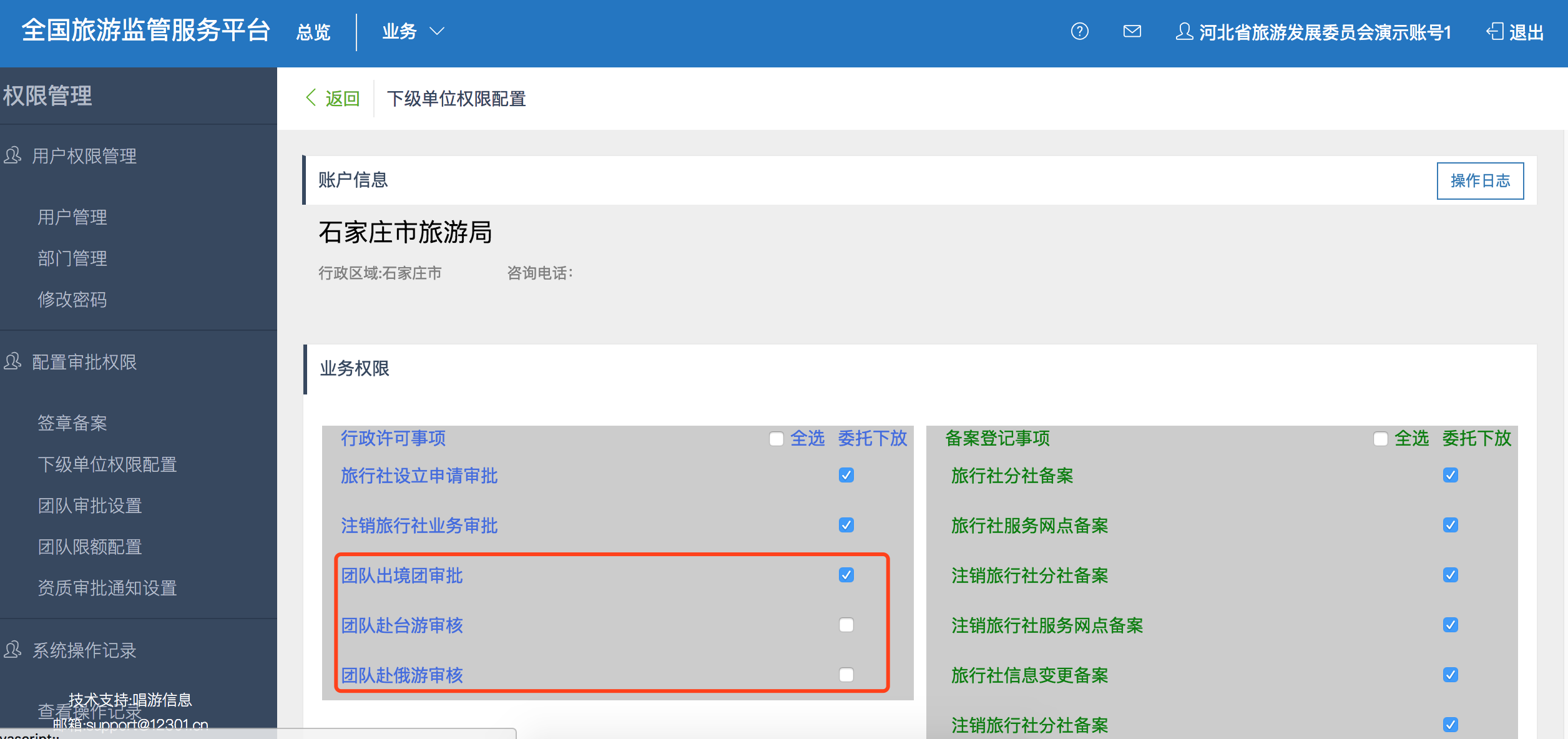 图2勾选“团队赴俄游审核”，点击保存，完成下放；团队审批设置赴俄团队，默认需要审核，单团人数不能超过49人(不含领队)；如果需要修改默认设置，请按照以下操作进行：登录“监管平台”，进入“权限管理”模块；在左侧菜单中找到“团队审批设置”（如图3）；分别设置“是否需要审核”、“撤销团队是否需要经过确认”、“单团游客数量限额”，点击“提交”完成；是否线上盖章：如果在赴俄游一栏进行了勾选，则表示在审批通过赴俄团队后，旅游主管部门的赴俄团队电子章（已备案过的公章图片）会自动加盖到团队名单表上（如图4）。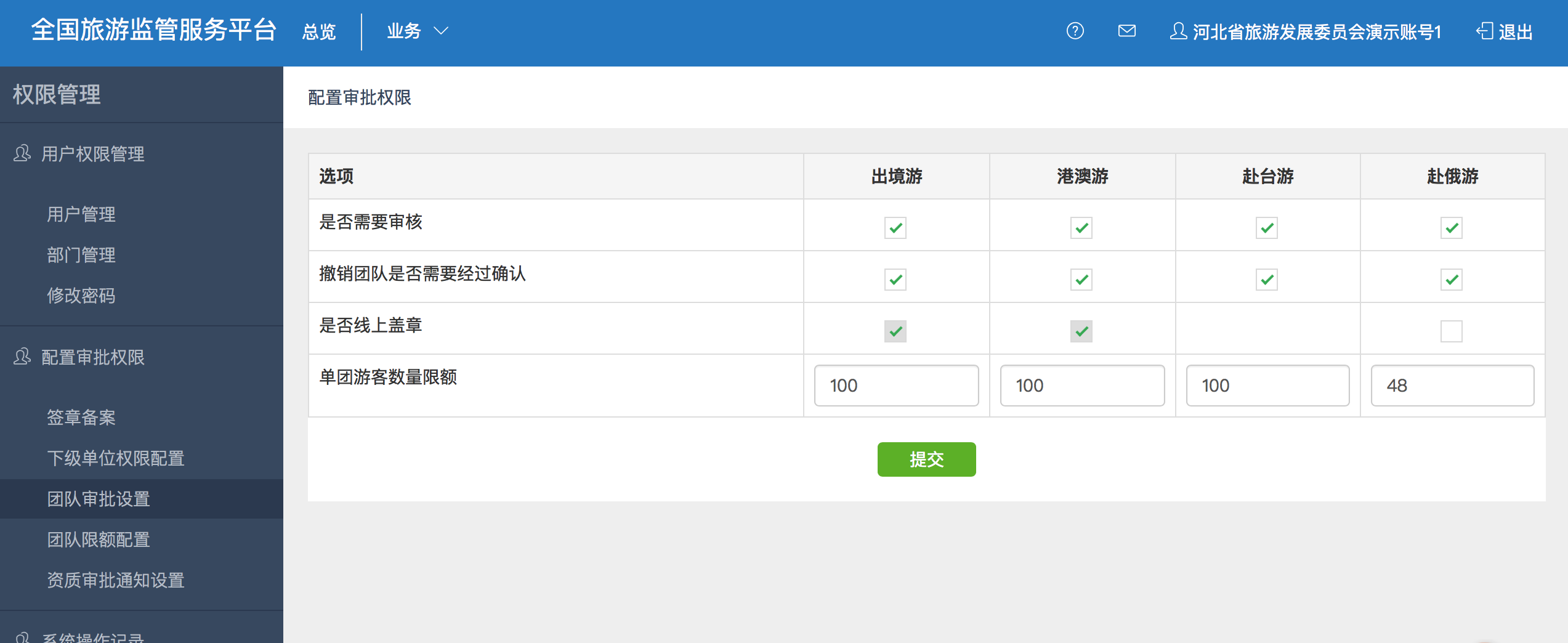 图3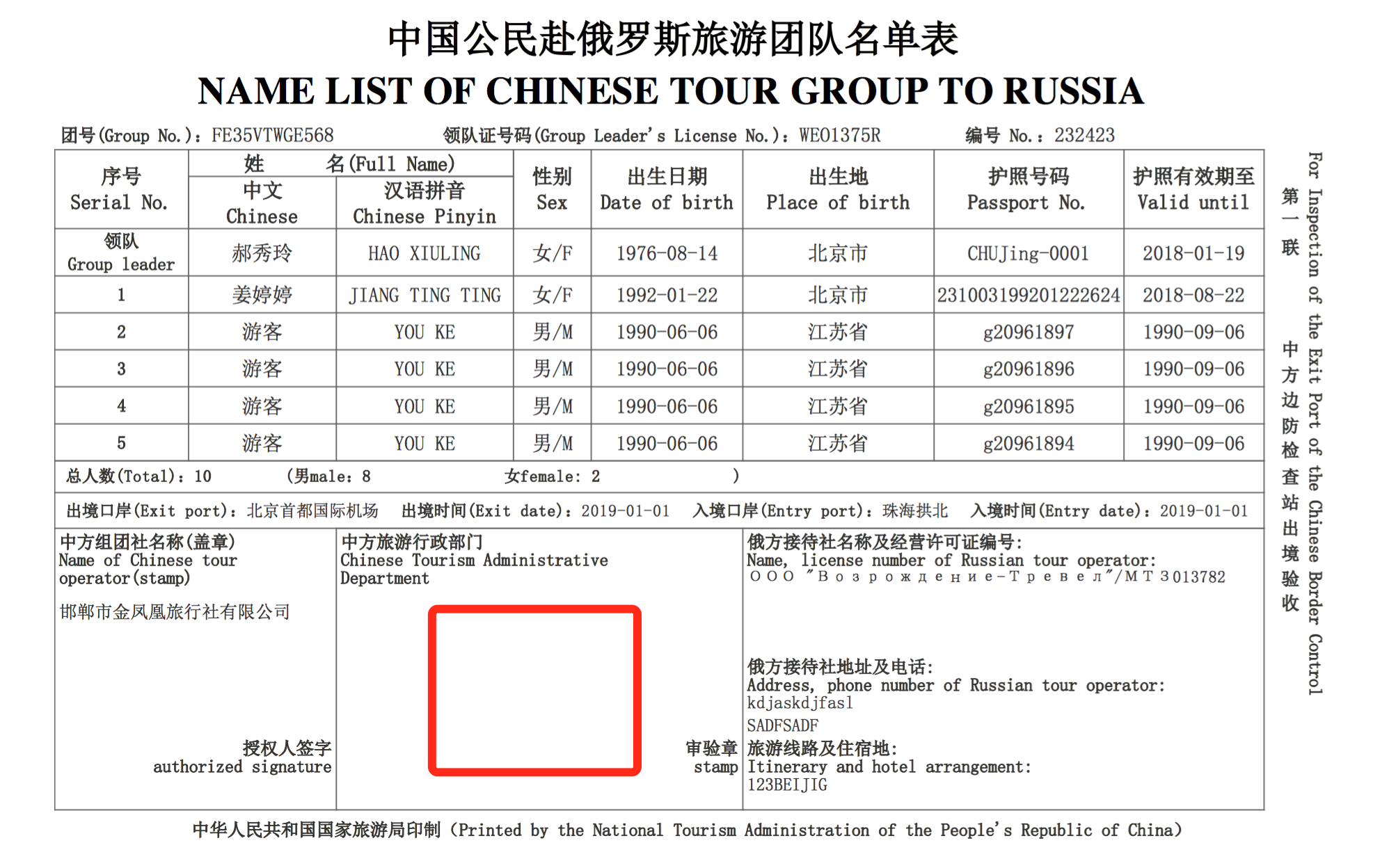 图4赴俄团队审核在“待审核”列表中，找到要审核的团队，如图5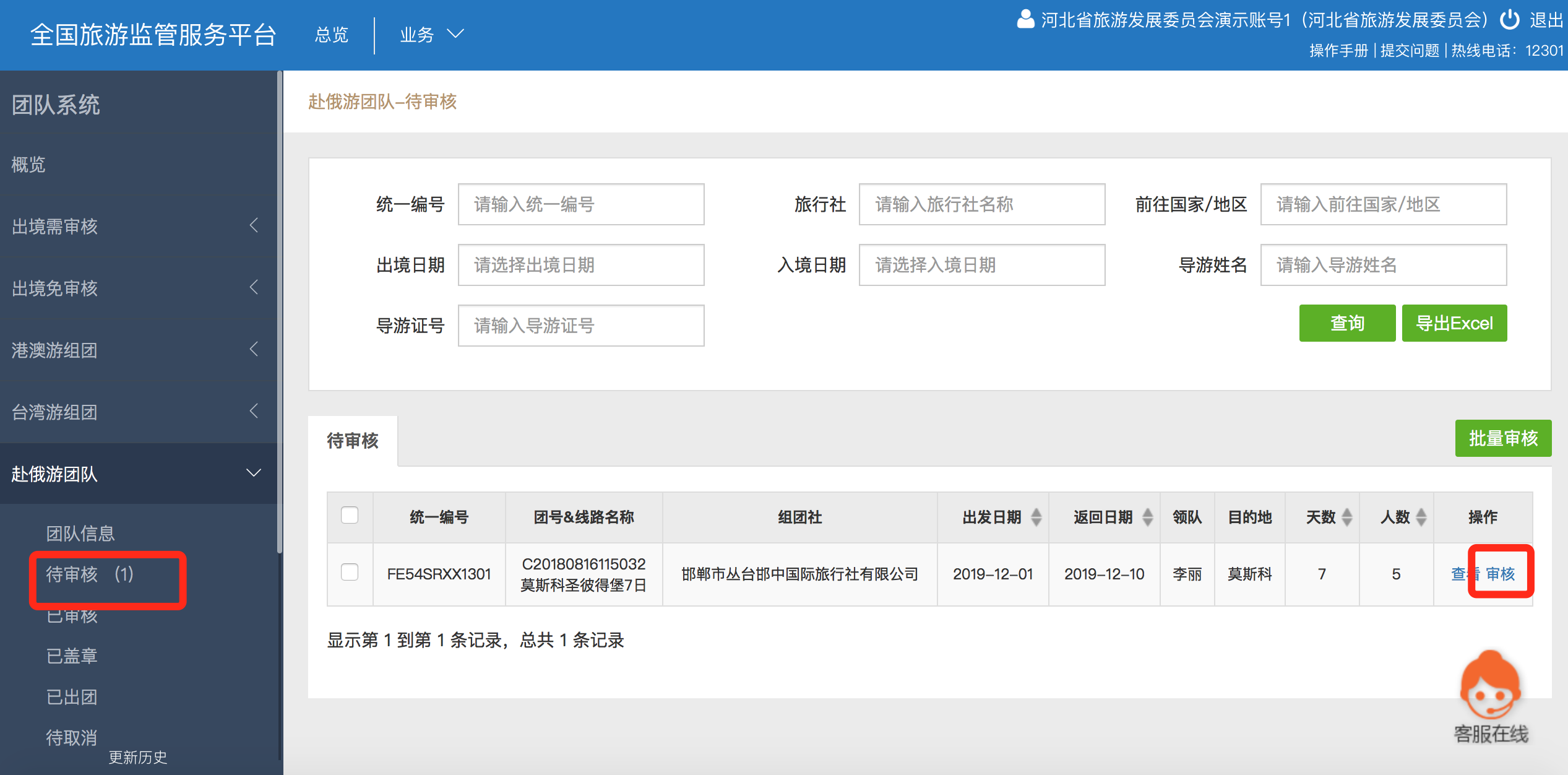 图5点击“查看”，进入团队详情，如图6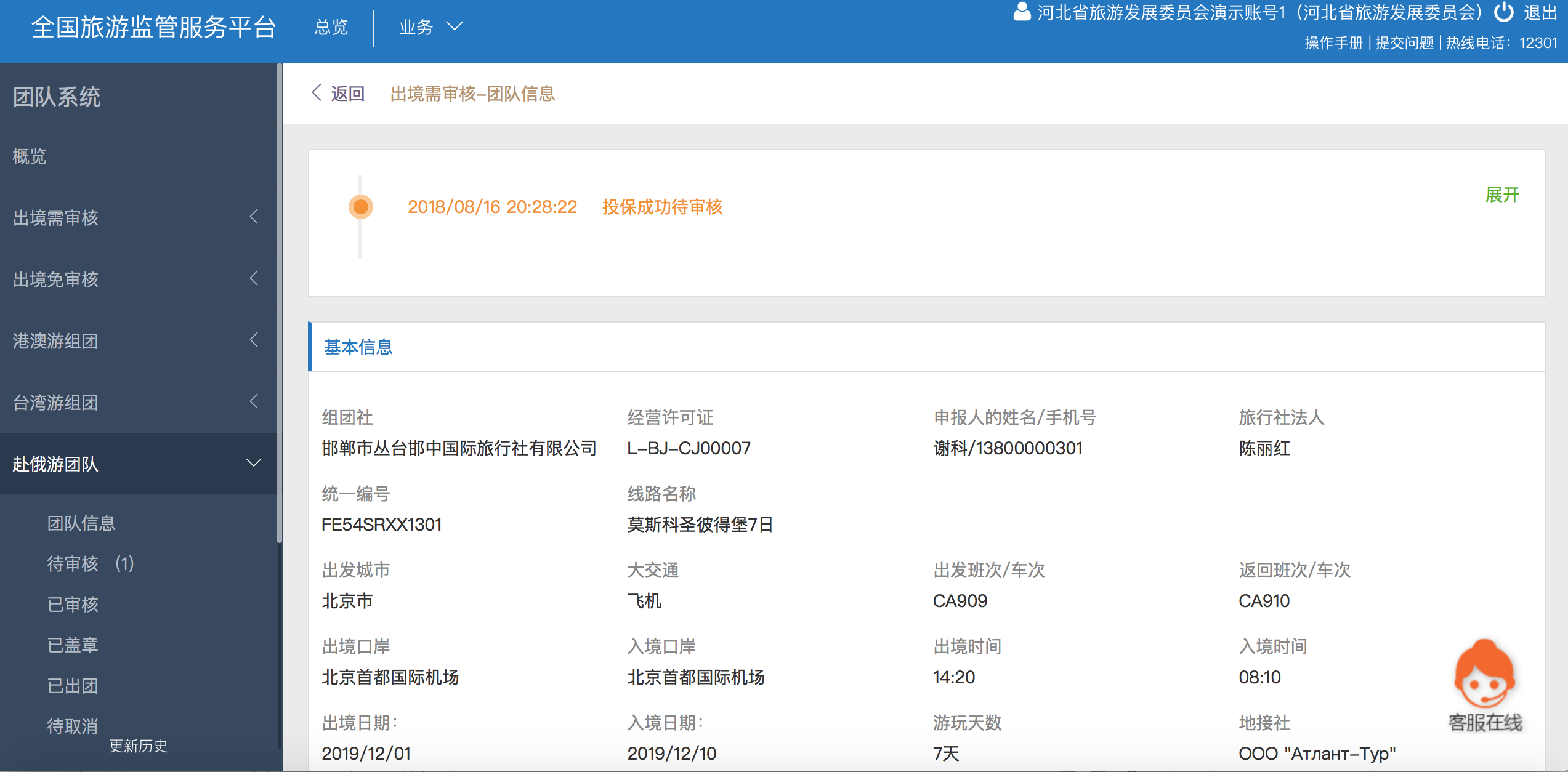 图6点击“审核”，选择“通过”或“不通过”，完成审核，如图7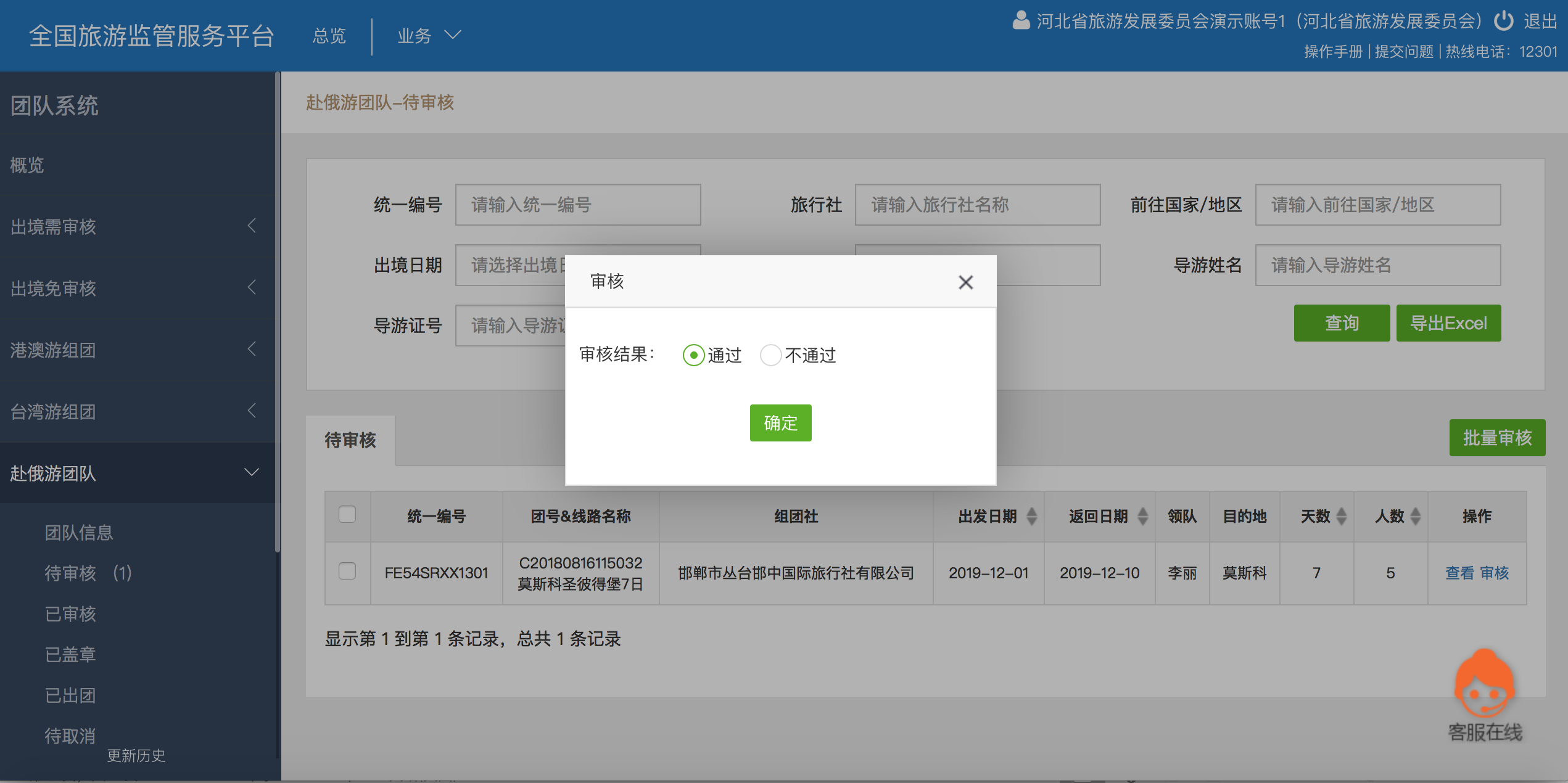 图7赴俄团队盖章如果旅游主管部门没有设置在线盖章，则旅行社需携带打印出来的纸质名单表前往旅游主管部门进行盖章；主管部门在“已审核”列表中，找到要盖章的团队，如图8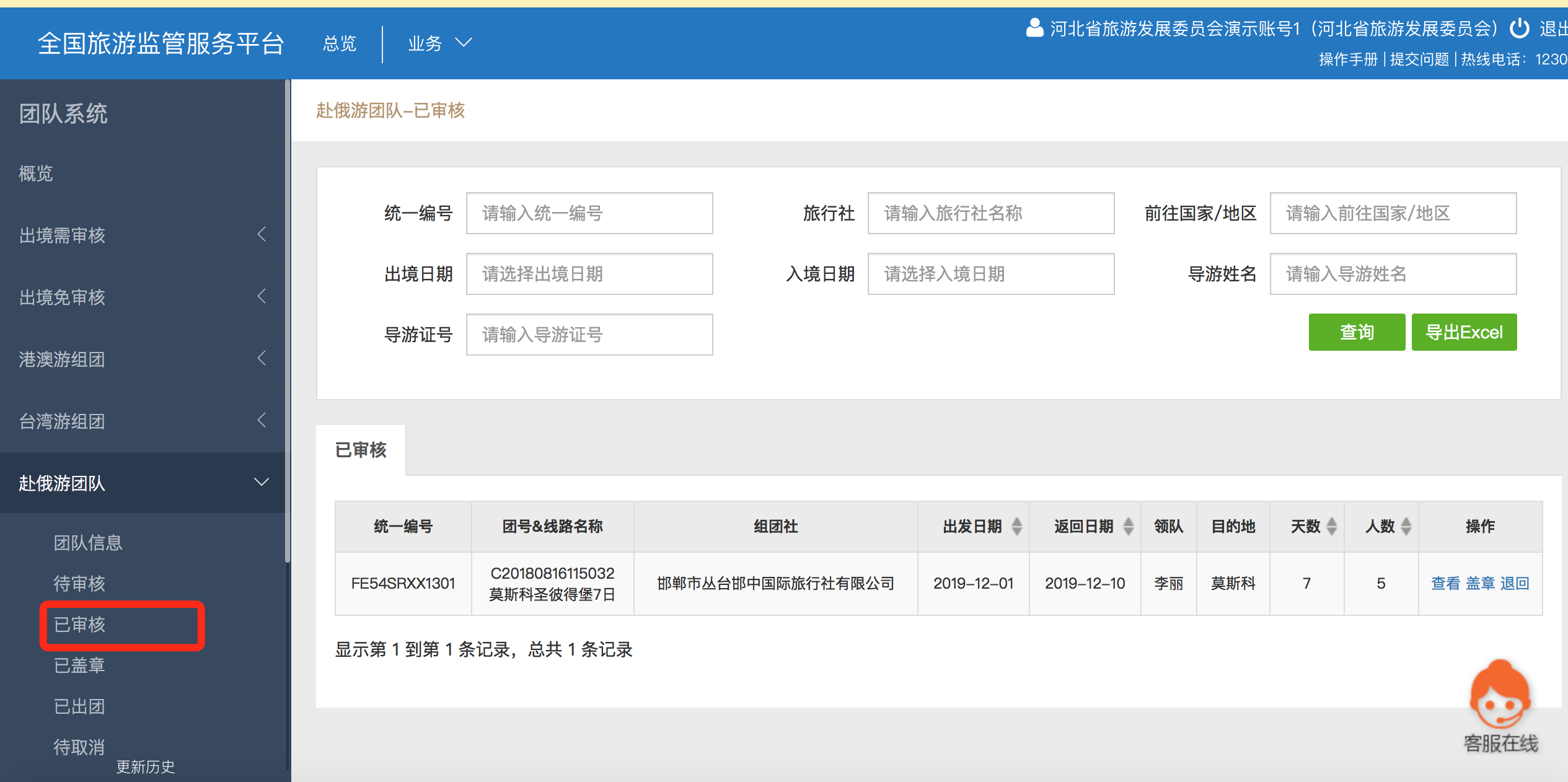 如图8在纸质名单表上盖章后，点击列表中的“盖章”，完成盖章，如图9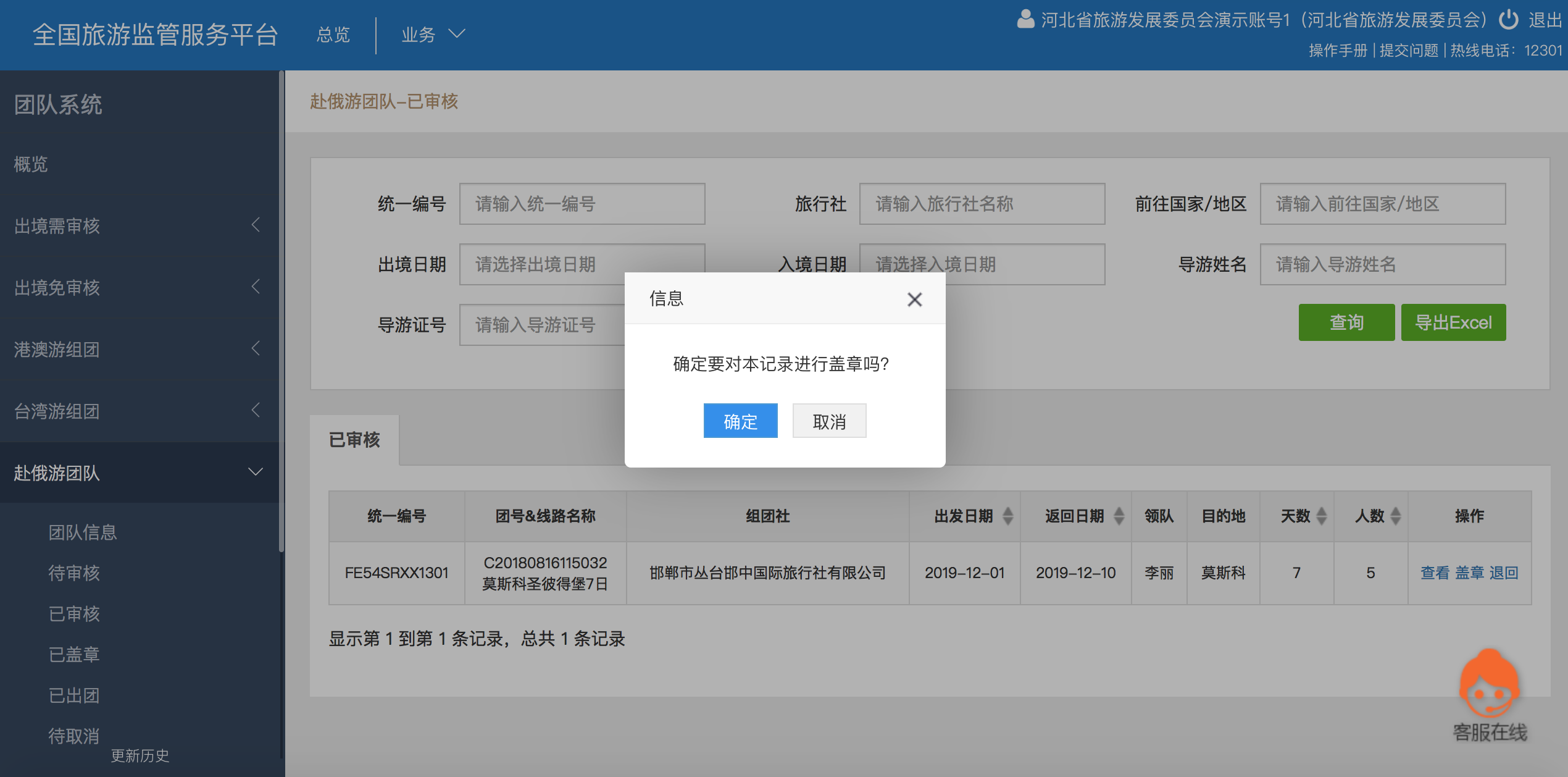 图9旅游局退回团队流程待审核待审核的团队，点击“审核”按钮，选择“不通过”即可退回。如图10图10已审核/已盖章/已出团已审核团队，点击“退回”按钮即可退回，如图11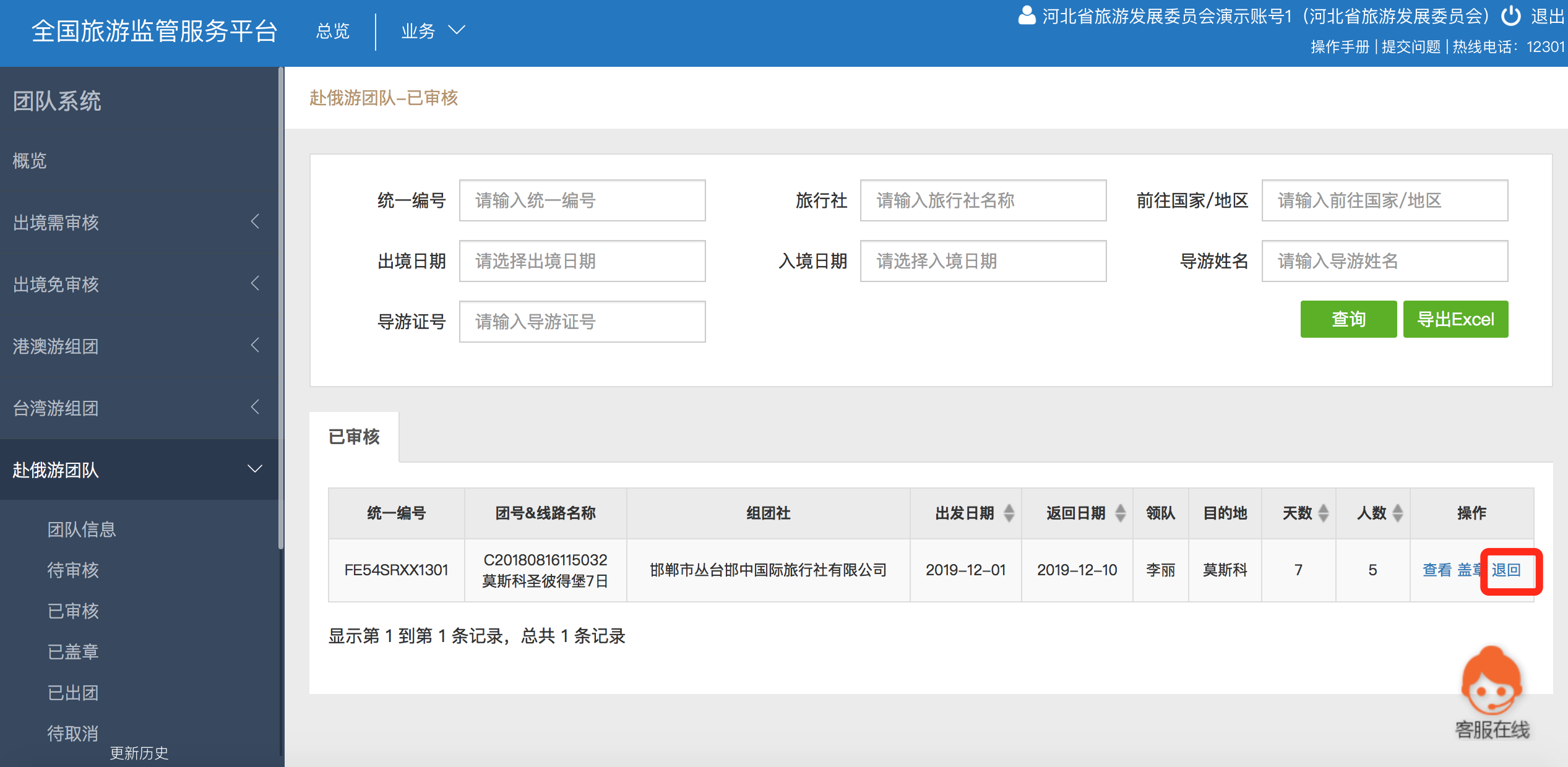 图11旅行社申请取消团队流程如果团队在已审核或已盖章状态时，旅行社可以在线发起取消操作；系统默认设置“撤销团队无须确认”，旅行社可以直接取消团队，而不需要主管部门确认。如果旅游局需要审核，则需要在权限管理－团队审批设置中进行设置，如图12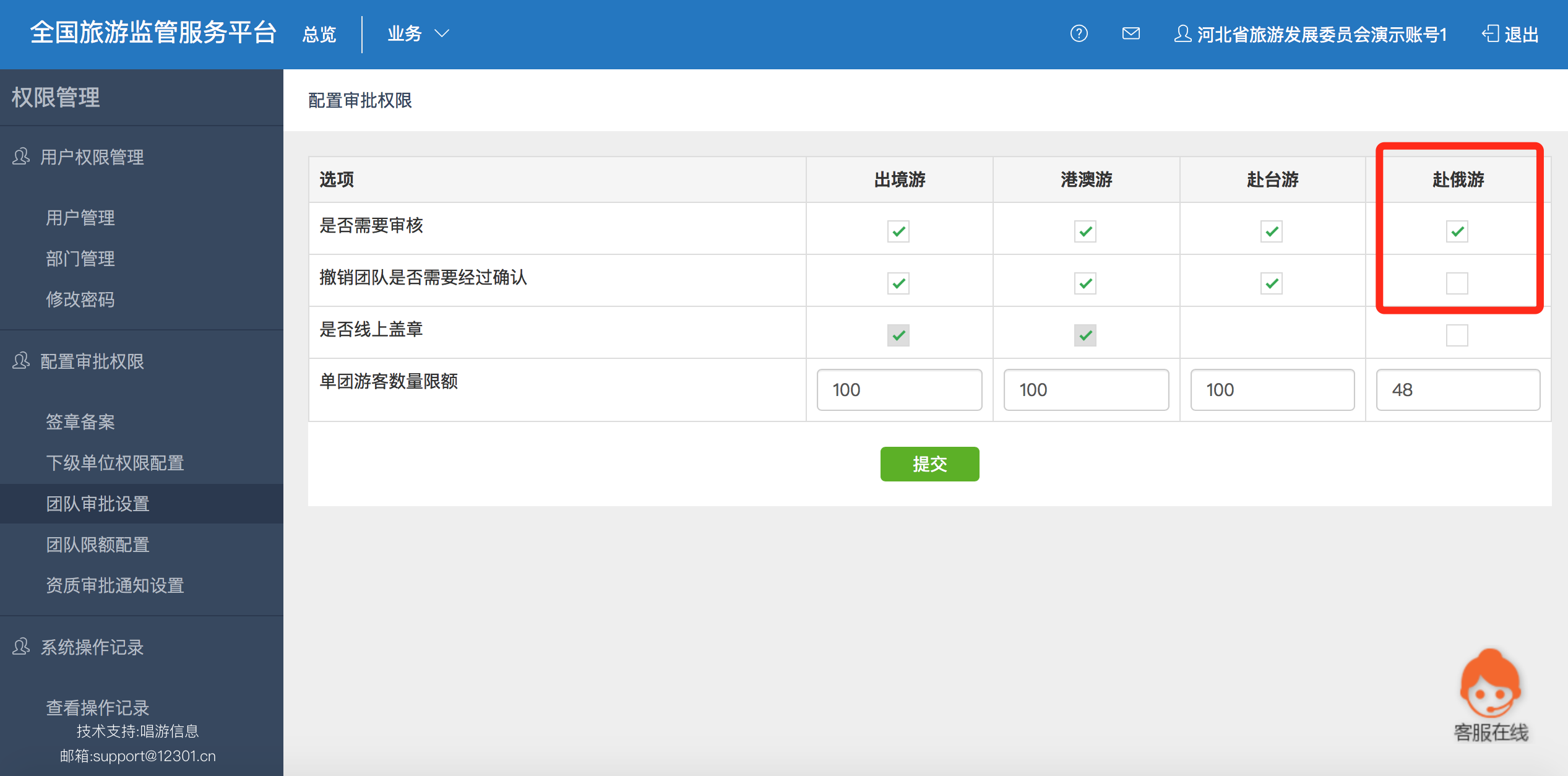 图12如果需要旅游主管部门审核，主管部门须在“待取消”列表中，找到旅行社的取消申请；点击“审核”按钮，完成团队取消。